Name:_________________________________________			Period: ____________________________Book Sculpture WorksheetHow many pages are in your book? ______________Total number of pages ________ divided by 2 = _________________________________________________________________________________________________________________________________How many “points” do you want on your scupture?Where will the points be located?Will they stay level or move around?Draw the line that represents your points on your bookExample: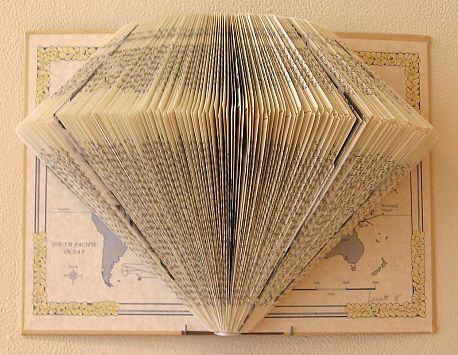 Your drawing here:1 PointAbove centerPoint stay even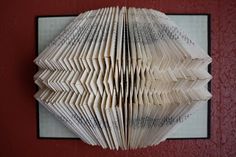 3 PointsCenter, top & bottomPoints stay even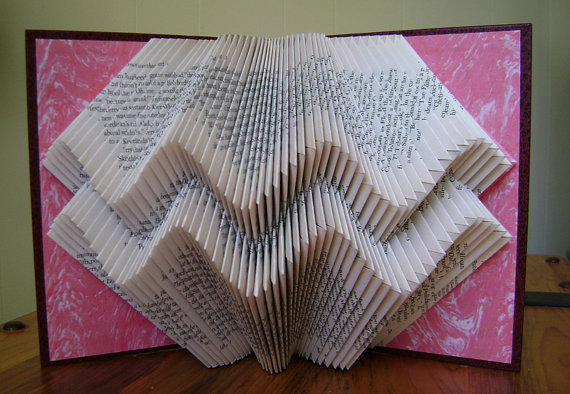 2 PointsAbove & below centerPoint move up & down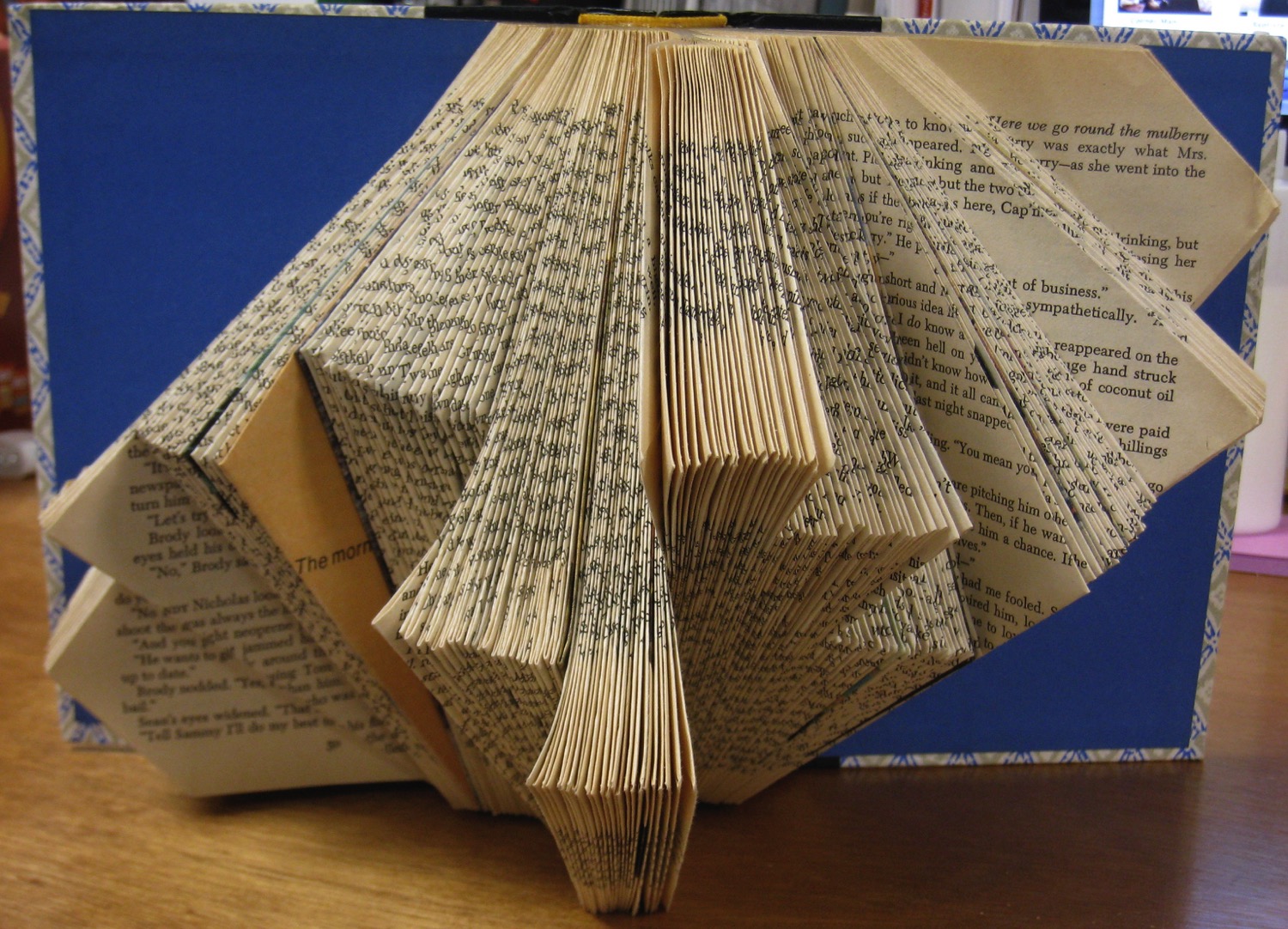 Many PointsPoint are all different levelsPoints stay even within section